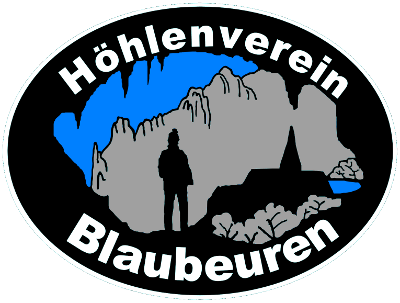 Petra BoldtE-Mail: lagerleitung@juhoefola.deAnmeldung zum Internationalen Ausbildungslager für junge Höhlenforscher auf der Schwäbischen Alb vom 01.08.2020 - 15.08.2020Name: ________________________  Vorname: __________________   Geburtstag: __________Straße/Wohnort/Land: ______________________________________________________Tel.: __________________   E-Mail: __________________________________________Nationalität: ___________________   Beruf: ___________________________________Ich habe besonderes Interesse an folgenden Themen  [  ] Höhlenbefahrungstechnik			[  ] Elektronik in Höhlen 	[  ] Biologie der Höhlen / Workshop		[  ] Erfassen von Klimadaten in Höhlen 	[  ] Höhlenvermessung			[  ] Höhlenklima Theorie und Auswertung v. Daten[  ] Geologie					[  ] Angewandte Hydrologie[  ] Fotografie in Höhlen			[  ] Paläontologie und ArchäologieDer Kurs Höhlenvermessung benötigt 4 Tage, Biologie der Höhlen benötigt 3 Tage. Hierzu bitte verbindlich anmelden.[  ] Ich melde mich an für den Kurs Vermessung		[  ] Ich melde mich an für den Workshop Höhlenbiologie	Ich bringe ein Zelt mit:	 [  ] ja      [  ] neinIch kann in meinem Zelt noch ____ Personen unterbringen, die kein Zelt mitbringen können.Zugehörigkeit zu einem Jugendverband, Alpenverein, Höhlenverein, etc.: __________________________Höhlenerfahrung     [  ] ja     [  ] neinSprachkenntnisse: Deutsche oder englische Sprachkenntnisse sind Voraussetzung, weitere Sprachkenntnisse: _________________________Besondere Interessen und Kenntnisse __________________________________________Beiträge zum Lagerprogramm: _________________________________________________[  ] Die Anreise erfolgt mit eigenem Fahrzeug[  ] Ich fahre bei _____________________ im Auto mit.[  ] Ich werde per Fahrzeug gebracht.[  ] Ich reise mit der Bahn an[  ] Ich reise am Freitag, 31.7. bis 20.00 Uhr an (Abendessen)[  ] Ich reise bis Samstag, 01.08. bis 12.00 Uhr anGegen die notwendige sportliche Betätigung besteht kein medizinischer Einwand (im Zweifelsfall Arzt befragen)Ich wurde darüber informiert, dass die Lagersprache Deutsch und Englisch ist.Name: ________________________     Datum: _______________________________________________________________ 	_________________________________(Unterschrift - bei Minderjährigen auch			Unterschrift des Vereinsvorsitzenden desdie des gesetzlichen Vertreters)				Höhlenvereins, in dem du Mitglied bist.Bitte schreibe auf diesem Blatt etwas über Deine bisherige Tätigkeit in der Höhlenforschung, in welchem Verein Du organisiert bist, ob Du schon einmal an einem Höhlenforscherlager teilgenommen hast, wenn ja - wann und wo. Wenn Du noch nichts mit Höhlen zu tun hattest, schreibe bitte wie Dein Interesse an der Höhlenforschung geweckt wurde. Bitte schreibe auch kurz, was Du vom Lager erwartest.Bitte in deutscher oder englischer Sprache.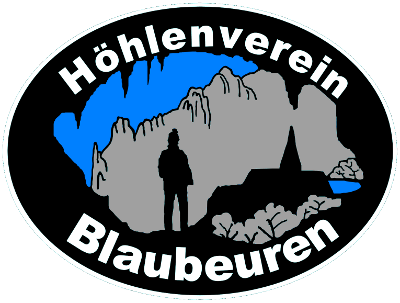 Internationales Ausbildungslager für junge Höhlenforscher und an der Höhlenforschung interessierte JugendlicheVom 01.08.2020 - 15.08.2020Zeltlager am Vereinsheim in Blaubeuren - SeißenEmpfohlenes Teilnahmealter ab 16 Jahrenwww.juhoefola.deHöhlen sind Geotope und Biotope, und somit sensible Klimaarchive unserer Erde, die es zu erforschen gilt. Erforschung und Schutz dieser Klimaarchive sind genauso wie die Erforschung des jetzigen Höhlenklimas, welches ein Indikator für Klima Veränderungen ist, ein aktuelles und außerordentlich wichtiges europäisches Anliegen.Höhlenforscher können durch internationale Zusammenarbeit etwas für die Erforschung und den Schutz dieser Klimaarchive beitragen.Durch eine solide Ausbildung können optimale Voraussetzungen für Forschungen geboten werden.Hierzu bieten wir euch verschiedene Themen und ein umfangreiches Rahmenprogramm zu allen wichtigen Bereichen der Höhlenforschung an. Optimales Üben und Lernen wird durch kleine Gruppen gewährleistet.Ein weiteres Ziel des Lagers ist es, dass die Teilnehmer Gleichgesinnte aus dem In-und Ausland kennen lernen, sich über ihr Hobby und ihre Interessen, genauso über ihre Kulturen austauschen, und sich so Möglichkeiten ergeben, später auch deren Karstgebiete bzw. Höhlen zu besuchen und gemeinsam Forschungen zu betreiben.Das Lagerprogramm richtet sich an junge Leute, die erstes Interesse an der Höhlenforschung haben, aber auch an die, die bereits Erfahrungen in der Höhlenforschung gewonnen haben und sich in diesem Rahmen weiterbilden wollen.Die Teilnehmer sollten deutsche oder englische Sprachkenntnisse haben.Es werden folgende Themen angeboten:I. Höhlenbefahrungstechnik incl. KameradenrettungEs wird ein solides Grundwissen in Befahrungstechnik vermittelt. Der Kurs umfasst Seil- und Knotenkunde, Sicherungstechnik, Schachteinbau, Stahlseilleiter sowie die Einseiltechnik und Kameradenrettung.II. Technik der HöhlenvermessungDie Voraussetzung jeder Forschung ist ein guter Höhlenplan. Es werden die Grundlagen der Plandarstellung, der Vermessungskunde und -technik erarbeitet, bis hin zum eigenhändigen Erstellen eines Höhlenplanes. Die Vermessung wird mit DistoX und PDA geübt, das Hängezeug wird vorgestellt. Die Plandarstellung am Computer (Therion) wird erarbeitet.III. Biospeläologie, Fauna und Ökosysteme der HöhlenEs werden Methoden zur Erfassung und Dokumentation der Höhlenfauna gezeigt und erprobt. Die Ergebnisse dieser Arbeit dienen der Beurteilung des Zustandes des Höhlenökosystems und fördern einen Beitrag zur Kenntnis der Höhlenfauna überhaupt. Zugleich sollen die Teilnehmer für die Bedeutung der Höhlen als Lebensräume sensibilisiert werden.IV. GeologieDie Geologie untersucht die Entstehung und Entwicklung von Höhlen, liefert aber auch hilfreiche Informationen für den Höhlenforscher. Wir wollen die Grundlagen der Geologie kennen lernen, zum Beispiel das Lesen und Erstellen geologischer Karten und Profile, Tektonik, Mineralogie. Untersuchung von Sedimenten und anderen Höhleninhalten, aus denen wir das Klima von vielen tausenden von Jahren ablesen können. Je nach Wetter werden wir auch oberirdische Exkursionen zu den geologischen Highlights des GeoPark Schwäbische Alb machen (Meteoritenkrater, Vulkanismus) und Fossilien suchen.V Elektronik in der HöhlenforschungElektronische Peiltechnik, Kommunikationstechnik, GPS-Navigation. Neben theoretischen Grundkenntnissen wird an Geräten deren praktische Anwendung demonstriert und geübt.VI. Erfassen von Klimadaten in HöhlenGeräte für klimarelevante Aufzeichnungen und deren Übertragung an die Oberfläche. Neben theoretischen Grundkenntnissen wird an Geräten deren praktische Anwendung demonstriert und geübt.VII. HöhlenklimaEinführung in die Höhlenklimatologie: Was ist das, wieso Höhlenschutz und Exploration. Lufttemperatur und Luftzirkulation in Theorie und Übung. Wie plane ich ein eigenes Projekt und Datenauswertung.VIII. Angewandte HydrologieWasserabflussmessungen und Aufstauversuche, zur Berechnung nicht bekannter Hohlräume hinter Quellen, Salzversuch (Tracer) in einer Wasserhöhle mit Auswertung. Wir führen die Versuche in der Praxis durch und lernen bei der Auswertung die dahinterstehende Theorie.IX. Paläontologie und ArchäologieZusammen mit einem Mitarbeiter des staatlichen Museums für Naturkunde in Stuttgart wird ein Gebiet nach Knochenfunden abgesammelt und mit bereits im Museum befindlichen Knochen verglichen. Die Teilnehmer lernen Knochenfunde zu bestimmen.Wir bieten Exkursionen zu den 2017 zum Weltkulturerbe ernannten Höhlen an.Es werden zusätzlich Vorträge mit folgenden Themen angeboten:Regionale Geologie, Höhlenentstehung und Höhleninhalte, Biospeläologie, Befahrungsmaterialkunde, Höhlenrettung, Höhlenschutz, Fledermausschutz und vieles mehrExkursion: Geologische Exkursion auf der Schwäbischen AlbExkursion: Landschafts- und urgeschichtliche Wanderung durch das Schmiech-, Ach- und Blautal.Die Lagerabende dienen in erster Linie der Geselligkeit und zum gegenseitigen Kennenlernen. Bringe - wenn vorhanden - ein Musikinstrument und Sportgeräte wie z.B. Federball, Indiaka, Handball usw. mit.Standort des Lagers ist das Vereinsheim des Höhlenvereins Blaubeuren. Es stehen dort ein Aufenthaltsraum, sowie sanitäre Anlagen und ein gemütlicher Platz für Lagerfeuerabende zur Verfügung. Gezeltet wird am Waldrand um das Vereinsheim herum. Auch für Wohnmobile ist Platz vorhanden. Strom steht nur zeitweise durch eine Solaranlage oder Generator zur Verfügung.Grundausrüstung für Höhlen sollte jeder Teilnehmer mitbringen:Overall (Blaumann, Schlaz), warme Unterkleidung zum Beispiel Unterschlaz, warmer Trainingsanzug oder ähnliches, Gummistiefel mit gutem Profil, Helm mit elektrischer Helmlampe, Ersatzlampe, Ladegerät für Akkus.Die Teilnahmegebühr beträgt für Jugendlichebis 25 Jahre		270.-€ab 26 Jahre		360.-€Darin sind enthalten:Für die gesamten 16 Lagertage: Unterkunft (Aufenthaltsraum, Wiese zum Zelten, sanitäre Anlagen) Verpflegung (3 Mahlzeiten pro Tag), Betreuung und Ausbildung in kleinen Gruppen durch erfahrene Höhlenforscher, Exkursionen und Eintrittsgelder bei gemeinsamen Veranstaltungen, eine DVD mit den Schulungsinhalten und Bildern, eine Haftpflicht -, Kranken- und Unfallversicherung für Jugendliche bis 25 Jahre (Jugendgruppenversicherung) für die gesamte Lagerzeit. Für deutsche Teilnehmer empfehlen wir zwecks einfacherer Abwicklung die Versicherungskarte der Krankenkasse, für Teilnehmer aus dem Ausland einen internationalen Krankenschein, mitzubringen.Teilnehmern ab 26 Jahren wird empfohlen selbst eine Haftpflicht-, Krankenversicherung und Unfallversicherung mit Bergekosten abzuschließen.Die Anzahlung beträgt 50.-€ und ist sofort nach Erhalt der Anmeldebestätigung zu überweisen.Der Restbetrag ist bis zum 30.6.2020 fällig.Für die Anmeldung bitte ein Anmeldungs-Formular am besten mit dem Computer ausfüllen. Es stehen 2 Varianten zur Verfügung: Als DOC-File in Deutsch und Englisch.Das File ausgefüllt abspeichern und in den Dateinamen den eigenen Namen einfügen.Nur die erste Seite ausdrucken und unterschreiben oder unterschreiben lassen.Die unterschriebene Seite scannen oder die untere Hälfte abfotografieren.Dieses Foto und das ausgefüllte File per E-Mail abschicken an: anmeldung@juhoefola.deAnfragen an:    lagerleitung@juhoefola.de oder Tel.:    +49-7394-1566mobil:         +49-174-7463011Anmeldung mit E-Mail:   anmeldung@juhoefola.deAnmeldung per Brief:Knut BrenndörferBlaubergstraße 6D-89143 BlaubeurenAnmeldeschluss: 30.6.2020.Da die Teilnehmerzahl begrenzt ist, wird baldige Anmeldung empfohlen!Den genauen Lageplan, Anfahrtsskizze und eine Liste, was Du alles mitbringen solltest, erhältst du mit der Anmeldebestätigung.Höhlenverein Blaubeuren e.V.Höhlenverein Blaubeuren e.V.